Til behandling forelå følgende saker:RSak 66/19	Protokoll til godkjenningRSak 67/19	NHFs landsmøte 2019RSak 68/19	Kurs høsten 19 og framoverRSak 69/19	Temagrupper i NHF ØstRSak 70/19	Status i arbeidet mot Viken FKRSak 71/19	Brukerutvalget i HSØRSak 72/19	Valg 2019RSak 73/19	EventueltBPA i VikenArendalsukaHilsen til avtroppende og påtroppende forbundslederFerie på kontoretNHF-bærenettRådet i Ski3. desember
------------------------------------------------------------
RSak 66/19:	Protokoll til godkjenning - Regionstyreprotokoll 5-2019 (27--28. mai)Gjennomgang av protokollen fra regionstyresamlingen på Soria Moria. Det var ingen kommentarer til protokollen da den allerede var godkjent via epost. Vedtak:	Regionstyreprotokoll nr. 5/19 ble godkjent.  RSak 67/19:	NHFs landsmøte 2019Delegatene orienterte om landsmøtehelgen. De var jevnt over veldig fornøyd, både med selve arrangementet og med gjennomslag for Øst sine synspunkter. Noen tilbakemeldinger:Det er en ny giv i organisasjonen, flotte presentasjoner og vi må berømme ordstyrerne. De løftet landsmøtet flere hakk.Det er bekymringsverdig at det ikke var sendt inn flere saker. Det var også et generelt savn etter et landsmøte som politisk arena der de store viktige diskusjonene kan tas og god politikk kan jobbes med. Det var et fint forsøk med workshop i forkant, men på grunn av lav deltagelse fungerte dette ikke optimalt for diskusjons-arena. Endringsagentene var en fin arbeidsform. Det er ønsker om å ha mer av denne typen arbeid inn i forbindelse med landsmøte. Deltagelse i paraden var veldig vellykket. Det var ikke heldig at stemmetallene ikke ble opplyst om, men det ble reddet inn ved at de blir skrevet i protokollen. Det at ordstyrerne var instruert til å gjennomføre det på denne måten opplevdes udemokratisk. Digitaliseringen fungerte bra. Fint at alt var på skjerm. Landsmøtepapirene burde bli gjort tilgjengelig innen fristene satt i lovverket, slik at det blir lettere å planlegge lansmøteforberedelsessamling neste gang. Da får vi kunnet forberede oss bedre. Hotellet: den eneste utfordringen var HC-toalett i fellesarealene. Når pausetiden ble kortet ned på var det kø og kaos. Hotellet var også sprengt på kapasitet. Hvis en vara hadde måtte tilkalles hadde dette blitt en utfordring. Det må vi ta med oss til neste gang. Streamingen: Det var vanskelig å finne en oversikt over hva som skulle streames og når. Til neste landsmøte bør alt streames slik at medlemmene kan følge med. Det er vanlig i andre organisasjoner. Hvis det er slik at administrasjonen har vurdert at noe ikke er egnet for streaming bør de huske på at landsmøte er en åpen demokratisk prosess som bør være tilgjengelig for alle. Vedtak: 	Evaluering av landsmøte 2019 tas til orientering og tas med videre i administrasjonens evaluering av arrangementet. RSak 68/19:	Kurs høsten 19 og framoverLikeperson: Programmet til likepersonkurset kom i orden i dag, det gjenstår å få på plass foredragsholdere før invitasjonen går ut. Høstkonferansen: Generalsekretær og forbundsleder er invitert. Generalsekretær har takket ja. Forbundsleder er ikke avklart. Hvis hun ikke har anledning kommer nestleder. Programmet blir gjennomgått uten innspill.Bilkurs: Bilkurset ligger ute på Facebook og skal reklameres videre for så fort Ken får noen navn fra Sverre. Bolig: Program til boligkurs kommer fra Arild den 1. juli. Alle invitasjonene må sendes ut før ferien. Gyda og Ken følger opp utsending av reklame/invitasjon til kursene likeperson, høstkonferanse, bil og bolig. Ken ønsker bilder og kort bakgrunnshistorie på innledere for å kunne reklamere. På høstkonferansen må alle være klare til å legge frem informasjon om høstens kurs: PBL-kurset (Hanne), Organisasjonskurset (Hanne), Helsekurset (Ragnhild/Elisabeth), Kommunale råd (Arild/Sverre). Vedtak:	Arbeidet med høstens kurs ble tatt til orientering.  RSak 69/19:	Temagrupper i NHF ØstDet har kommet inn få ønsker om temagrupper. Antallet temagrupper er for stort. Det ønskes at vi begynner med få, gode grupper og heller utvider hvis det viser seg vellykket. Gruppen Valg2019 blir lagt til med Ragnhild som leder. Vedtak:	Arild sender ut ny oversikt over gruppene, med en kort frist til å melde interesse. På neste møte velger vi gruppeleder for den enkelte gruppe og luker vekk de gruppene ingen har interesse for. Hver gruppeleder får frihet til å nedsette arbeidsform og gruppesammensetning. RSak 70/19:	Viken Sverre orienterer om prosessen med brev til P-6 og fellesnemda i forbindelse med sammensetningen av brukerutvalg i Viken. Vi fikk fullt gjennomslag for våre synspunkter i denne saken. Sverre følger arbeidet med Viken videre. Vedtak:	Tatt til orientering.	 RSak 71/19:	Brukerutvalget i HSØ
	Etter innsending av kandidater til HSØ BU har vi mottatt forespørsel om å fremme nye kandidater, med etnisk minoritetsbakgrunn. Det er stor misnøye med HSØ sin prosess som oppleves meget uryddig. Det er allikevel forståelse og ønske om at BU skal reflektere befolkningen. Dette er viktig. 
Det er en diskusjon rundt hvorvidt en ny kandidat fra SAFO SØ vil presse ut en av våre allerede innmeldte kandidater, om en eventuelt kandidat fra FFO vil komme på bekostning av våre kandidater og om muligheten til å få inn en «ekstra» kandidat hvis vi fremmer en med minoritetsbakgrunn. Styret er enig i at egnethet og kompetanse skal veie tyngst. En navngitt person fra SAFO SØ blir foreslått. Utover dette kan ikke styret komme på noen kandidater. Det er arbeidsgruppa i SAFO som tar den endelige avgjørelsen. Arild vil ta med seg styrets diskusjon videre til arbeidsgruppa. Vedtak:	Arild tar med seg styrets synspunkter inn i diskusjonen med arbeidsgruppa. Styret foreslår ingen kandidater, men vil vurdere eventuelle kandidater fremmet av andre regioner. Vi gir HSØ en tilbakemelding på at bestillingen må være tydeligere ved neste oppnevning. RSak 72/19:	Valg 2019Regionstyret ser på materiale fra NHF sin valg-gruppe. Det er et ønske om å få en prisoversikt på ulike trykksaker (flyers, kort, plakater) fra administrasjonen. Regionstyret ønsker å gi hvert lokallag et handlenett med en valg-pakke bestående av ulike trykksaker. 
Regionstyret skal kjøre rundt og levere disse til alle lokallagene i regionen, før sommeren. Første pakke blir sponset av regionen, hvis man ønsker mer eller noe annet må lokallaget selv dekke dette. Vedtak:	Administrasjonen henter inn pristilbud på trykk så fort som mulig. Regionstyret informeres om hva en slik valg-pakke vil koste for å ta en vurdering på om dette skal gjennomføres. Det settes opp en prisliste over hva de forskjellige artiklene koster, som sendes ut til lokallagene for mulighet til å bestille ekstra. RSak 73/19:	Eventuelt BPA i VikenDette er en viktig sak for våre medlemmer, som må følges opp tett. Hvis Kommunesamarbeidet (Buskerud + Asker og Bærum) som nå er under Vestregionen blir mal for hele Viken vil dette ha alvorlige konsekvenser for våre medlemmer med BPA. NHFU Øst har på forhånd spilt inn at dette er en viktig sak som de oppfordrer regionstyret til å prioritere å følge tett. Det blir opprettet en interregionalgruppe, ledet av Hilde Sofie, som følger prosessen. Hilde Sofie inviterer selv med seg ressurspersoner fra hele Viken, etter behov. Denne BPA-gruppa vil være en av regionstyrets arbeidsgrupper fremover og vil operere under de samme fullmaktene som de andre arbeidsgruppene. Dette vil bli avklart på neste regionstyremøte. Det er viktig for oss å knytte til oss samarbeidspartnere og allianser der vi kan, med stor inspirasjon fra Likeverdalliansen i Fredrikstad. ArendalsukaDet er ingen fra region Øst som deltar på Arendalsuka. Dette grunnet både kostnadene, ingen tydelig formål ved deltagelsen og at ingen fra styret hadde et ønske om å delta. Hilsen til avtroppende og påtroppende forbundslederBlomster sendes til Arne og Tove Linnea, på vegne av NHF Øst. Ferie på kontoretKontoret har ferie som følger: Hanne: Uke 26, 31, 32 og 33. Gyda: Uke 31, 32, 33 og 34. Det vil si at kontoret er sommerstengt i uke 31-33. NHF-bærenettVi har bestilt inn 250 bærenett med NHF-logo. Lokallagene kan kjøpe bærenett for ca. selvkost, for utdeling eller videresalg. Rådet i SkiSaad orienterer om en sak fra Rådet for mennesker med nedsatt funksjonsevne i Ski, angående et boligbyggings prosjekt som er utsatt. 3. desemberNHF Fredrikstad har begynt arbeidet med årets 3. desember markering. Forbundsleder har blitt invitert og har takket ja. Ken ønsker tid på høstkonferansen til å informere og invitere våre lokallag til å delta. Han vil også ha mulighet til å reise på medlemsmøter i Østfold for å snakke om 3. desember og invitere til deltakelse. Det er fint om vi får større oppslutning blant egne lokallag. 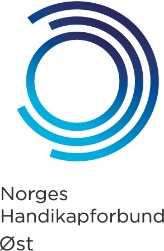 Regionstyret NHF Øst
Regionstyreprotokoll nr. 6 -2019                                                                                                                                       (Godkjent)Dato:     18. juni 2019Sted:     GallerietTilstede fra regionstyret:Arild Karlsen 
Sverre BergenholdtRagnhild Skovly HartviksenSaad Al-JaderiKen Jackson Hilde Sofie NilssonRunar TønnesenForfall:Elisabeth Wollebek, Vibeke Nervik (2. vara), Dagfinn Glad (3. vara) og Gabriel Wilhelmsen Hoff (rep fra NHFU Øst).Fra adm.:Gyda Nullmeyer (referent)